1.1 Introduction aux micro-organismesRempli les blancs
Document travail élève (DTE2) – niveau 1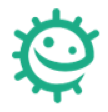 Qu’as-tu appris sur les microbes ?  Complète les phrases ci-dessous :
Mots à utiliser : partout, virus, champignons, vieille, indispensables, bleue, dangereuses, bactéries, l’oxygène, utilisées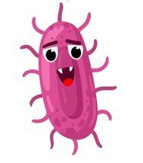 Les microbes sont la plus - - - - - - - - - - - forme de vie sur terre. On en trouve - - - - - - - - - - - même à l’intérieur des volcans ! Ils sont - - - - - - - - - - - à la vie car certains produisent - - - - - - - - - - dont nous avons besoin pour respirer.Les plus petits des microbes sont les - - - - - - - - - qui causent de nombreuses maladies comme la varicelle, la grippe, le rhume. Les plus gros des microbes sont les - - - - - - - - - - - -. Ce sont eux qui donnent la couleur - - - - - - - - - - à certains fromages.Sphères, bâtonnets et spirales sont les 3 principales formes des - - - - - - - - -. Certaines sont - - - - - - - - - - - dans l’alimentation et servent à fabriquer les yaourts par exemple mais d’autres sont - - - - - - - - - - - et peuvent nous rendre malades.